Швы стыковых соединений (форма, обозначение, пример)Таблица 6Швы угловых соединений (форма, обозначение, пример)Таблица 7Швы тавровых соединений (форма, обозначение, пример)Таблица 8Швы соединений внахлестку (форма, обозначение, пример)Таблица 9По международным стандартам (ЕСКД) сварные швы плоских листов металла и труб классифицируются по пространственному положению на:горизонтальные;вертикальные;потолочные;сваренные в нижнем положении.В зависимости от этого расположение целесообразно использовать различные виды снятия кромок. При условиях тщательной подготовки, а именно зачистки, правильной подгонки кромок (притупление кромок — предотвращает прожог и протекание металла, параллельность кромок — гарантирует равномерный шов) можно добиться следующих достоинств сварного шва:Экономичность. Минимальный расход металла для наплавления.Эффективность скорости сваривания. Подобные кромки дают наименьший промежуток времени для сваривания за один подход.Прочность. Можно добиться прочности сварного соединения, не уступающего прочности основного металла.Поэтому в технической документации обязательно должны быть указаны: тип шва и вид снимаемой кромки, который даст лучший результат при сваривании шва.Условные обозначения швов с разной ориентацией двух свариваемых деталей и различным скосом кромокТаблица 10Правильное обозначение указанное в конструкторской документации это залог качественной работы инженеров технологов и специалистов — сварщиков, ведь только благодаря корректному отображению условных обозначений, они смогут воплотить выполненную на чертеже задумку конструктора в металле.Характер шваV — образныеБез скосаСо скосомодной кромкиСо скосом двух кромокС двумя симметричными скосами двух кромокОдносторонний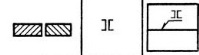 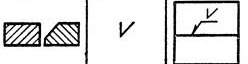 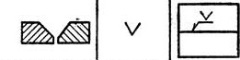 Двусторонний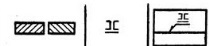 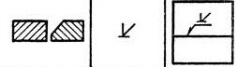 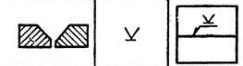 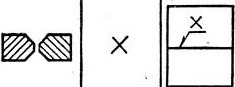 Односторонниес прокладкой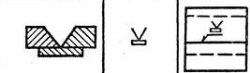 Характер шваБез скосаОдносторонний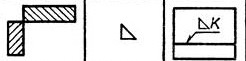 Двусторонний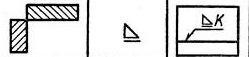 Односторонний впритык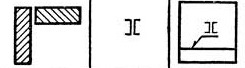 Двусторонний впритык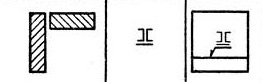 Характер шваБез скосаДвусторонний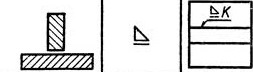 Двусторонний шахматные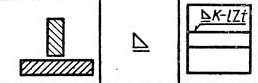 Характер шваБез скосаДвусторонний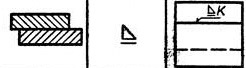 Односторонний прерывистый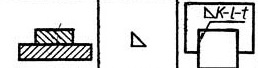 Общий тип шва и используемой кромкиИллюстрация шва и условный символ для обозначения соединенияС отбортовкой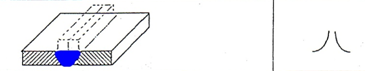 Без скоса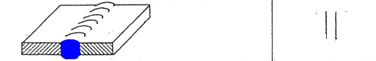 С односторонним скосом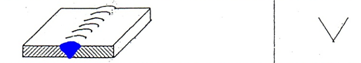 С односторонним скосом одной кромки(HV)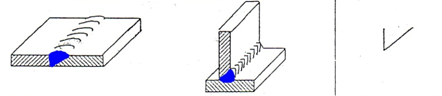 С односторонним скосом двух сторон(Y)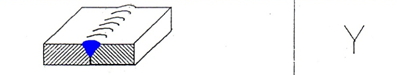 С односторонним скосом одной стороны(HY)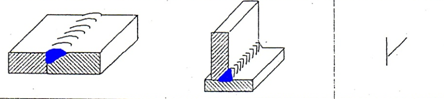 С односторонним криволинейным скосом двух сторон(U — шов)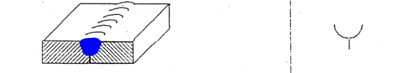 С односторонним ломаным скосом двух сторон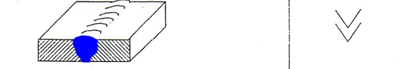 Подварочный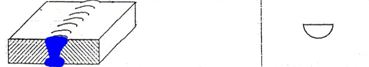 